夫妻之间在封斋时嬉戏。حكم المداعبة بين الزوجين في الصيام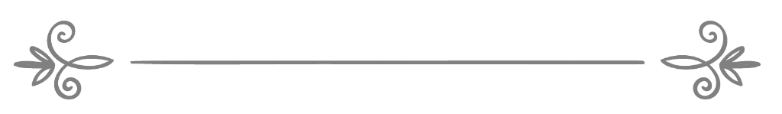 来源：伊斯兰问答网站مصدر : موقع الإسلام سؤال وجواب❧❧编审: 伊斯兰之家中文小组مراجعة: فريق اللغة الصينية بموقع دار الإسلام夫妻之间在封斋时嬉戏。问：是否允许我在封斋时，向我的丈夫说（我爱你）？我的丈夫要我在封斋期间，对他说我爱他，我告诉他，封斋时是不允许这样的，但他说，这是允许的。答：一切赞颂全归真主。封斋期间夫妻之间用言语相互嬉戏，只要不会导致双方泻精，那么，这样做是无妨的，如果不能保证避免泻精，如有的人性欲旺盛，害怕自己由于与妻子嬉戏，导致泻精而坏斋，那么，就不允许他这样做，因为这对他来说，有坏斋的危险，同样，如果担心会有分泌物（曼兹）流出，也不可这样做。  （穆目塔阿注释6/390）对于能够控制自己欲望的夫妻，允许他们之间亲吻和嬉戏的教法依据是：记载于布哈里圣训集（1927），穆斯林圣训集（1106）中，由阿伊莎（愿主喜悦她）传述，她说：圣人（真主的称赞、祝福和安宁属于他）在封斋时，曾亲吻、爱抚他的妻室，他是最能控制自己的。在穆斯林圣训中（1108），由阿穆尔·本·赛莱麦传述，他曾问真主的使者（真主的称赞、祝福和安宁属于他）：封斋的人能亲吻妻室吗？真主的使者（真主的称赞、祝福和安宁属于他）指着温姆赛莱麦说：“你问她吧。”温姆赛莱麦就告诉他，真主的使者（真主的称赞、祝福和安宁属于他）曾这样做。伊本欧赛悯教长（求主慈悯他）说：亲吻以外的亲热举动，如拥抱等，我们认为它与亲吻的教法规定是同样的，没有区别。 （穆目塔阿注释6/434）因此，你对丈夫说你爱他的话，或他对你说爱慕的话，对于斋戒是没有影响的。真主至知。穆罕默德·萨利赫·穆南吉德教长